日本語学習支援ボランティア基礎講座第20回受講生募集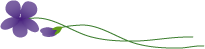 町田地域には、多くの外国の方が生活しています。こうした人たちが生活する上で、必要な日本語を学ぶお手伝いをしてみませんか。そのような活動は地域での交流や相互理解のきっかけにもなっています。この講座では、日本語学習支援をするために必要なことを学びます。☆ 日   程：2017年9月2日（土）～10月29日（日） 13：00 ～ 15：00毎月第1、第3、第5の土曜日、日曜日　計10回（詳細は次のページをご覧ください）☆ 会  　場：町田市民フォーラム４階　町田国際交流センター☆ 定  　員：36名（応募者多数の場合は抽選）☆ 受 講 料：会員15,000円；非会員20,000円　　納入時会員登録可能（2,500円）☆ 申込方法：①氏名（ふりがな）、②住所、③電話番号、④受講希望理由を明記の上、　ＦＡＸ（042-722-5330）、メール（info@machida-kokusai.jp）又は、町田国際交流センター事務局へ直接お申込みください。☆ 申込期限：7月14日（金）必着☆ 決定通知：７月下旬主　催：（一財）町田市文化・国際交流財団　　町田国際交流センター〒194－0013　東京都町田市原町田４－９－８　町田市民フォーラム４Ｆ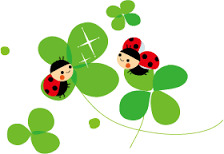 ＴＥＬ：０４２－７２２－４２６０　ＦＡＸ：０４２－７２２－５３３０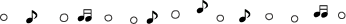 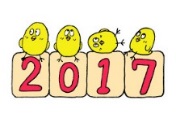 第20回日本語学習支援ボランティア基礎講座プログラム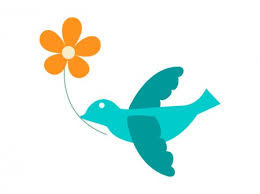 ☆ 全講座⇒ 10回 ・ 20時間　　☆ 時　間⇒ 13：00 ～ 15：00 ※ 天候等の事情で、やむを得ず日程や開始時間が変更になることがあります。講座講師⇒ 公益社団法人 国際日本語普及協会（AJALT）所属講師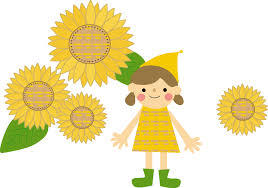 　第20回日本語学習支援ボランティア基礎講座・申込書　　　　　　　　月　　　日：② 住 所：③ 電話番号：④ 受講希望理由：　回 日　程講 座 内 容担当講師（敬称略）１回9月2日（土）日本語支援への第一歩地域の日本語学習支援について考える松尾　恭子２回9月3日（日）基礎1　日本語の特徴  日本語文法と国文法との違い新野　佳子３回9月16日（土）基礎2　日本語の基礎  音、文字内田　雅子４回9月17日（日）基礎3　日本語の基礎  形（文法）①　名詞・形容詞松尾　恭子５回9月30日（土）基礎4　日本語の基礎  形（文法）②　動詞１松尾　恭子６回10月1日（日）基礎5　日本語の基礎  形（文法）③　動詞２内田　雅子７回10月7日（土）生活日本語の支援①対話による支援　話題を広げよう　　　　　　　　　新野　佳子８回10月15日（日）生活日本語の支援②　行動達成のために（例：買い物・病院）峯崎　理恵子９回10月21日（土）生活日本語の支援③　行動達成のために（例：防災・緊急）峯崎　理恵子10回10月29日（日）地域の活動の紹介　質疑応答・修了証書　・アンケートAJALT所属講師